a                                            b                  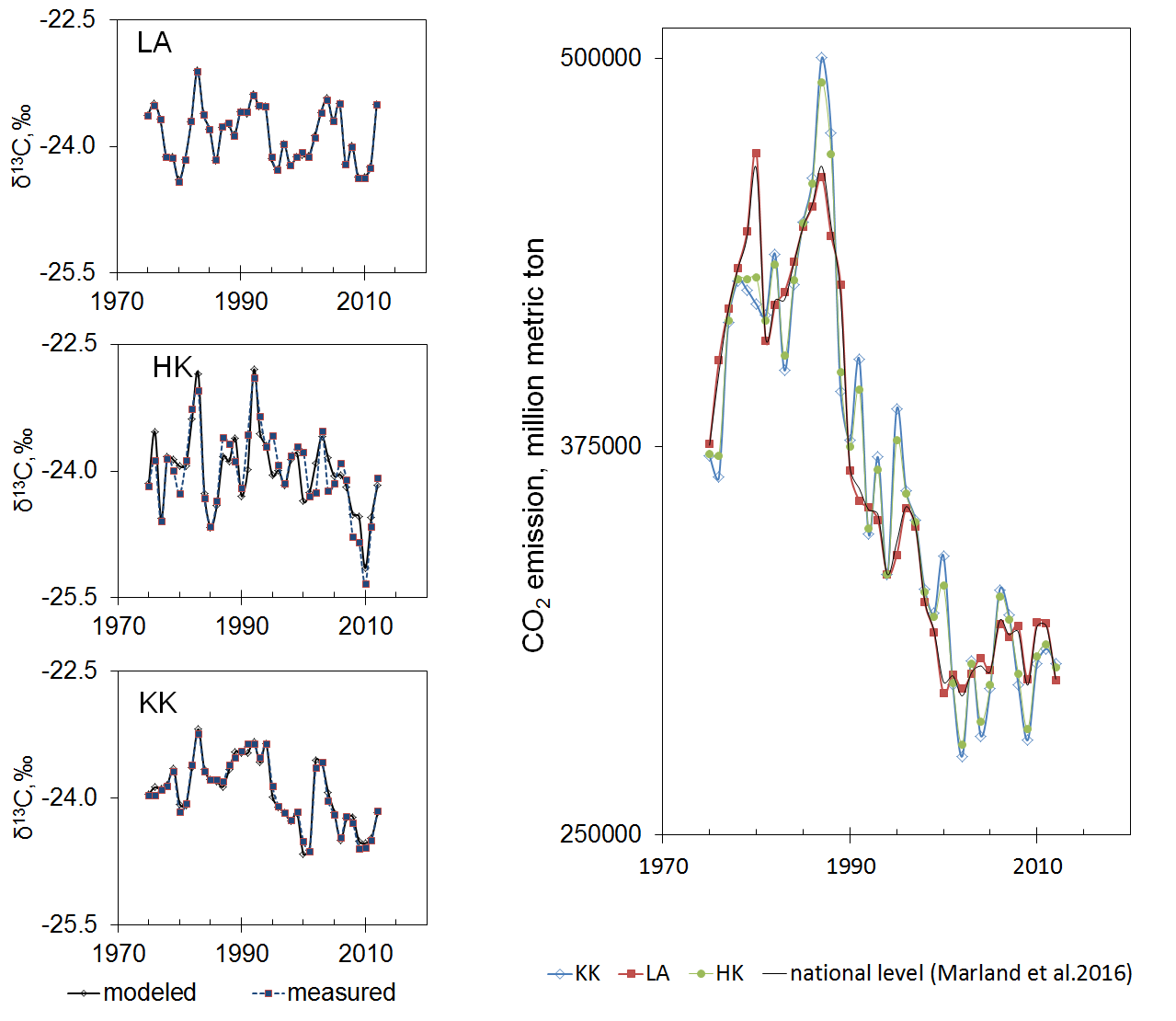 